Market Research Questionnaire:Assessing Parental Need – Early Years ProvisionDear Parent,We are planning to open a nursery provision within St Anne’s and St Joseph’s Primary School to provide care for children aged 3-4 years of age.  The early year's provision will be run by the school using school staff. We need to establish how many parents would be likely to use this service and what their requirements might be.We realise that you might not want to commit yourself to using the service right now, but we would still be grateful for your feedback with regards to any future need you may have.What age group is your child?0-2yrs              2-3yrs            3-4yrsAre you likely to use our early year's provision in the future? (please circle option below)   No   An indication of fees and proposed session times are shown in the table below (please note these are subject to change). Early Education Funding will be available for eligible children i.e. 15 & 30 funded hours. Please tick the days and sessions you would require?Do you currently use any form of early year's childcare and/or out of school childcare provision?Please specify details, eg. nursery/breakfast/afterschool/holiday club, childminder, family/friendsDoes your child/children have any special educational needs or disabilities?If so, please tell us:If your child is eligible for Early Education funding (15 hours per week), are you intending to use the provision for your free 15 hours only?    YES         NO                                     If your child is eligible for the extended Early Education funding (30 hours per week), are you intending to use this over multiple childcare providers over the week?YES         NO                                     Your child can access our before and after school club. If you are interested in this service please indicate your preferred opening times below:If you would like to be advised of if/when these services may start please supply your details (plus address if you are not known to school)Thank you, please return this form to the school office by Sunday 16th July 2023. Within this school year?Next year?After this?SessionsExample TimesCost MonTuesWedThursFriBreakfast Club 7.30am 8.45am£3.75AM Session 8.45am 11.45am£12Lunch11.45am 12.15pm£2PM Session12.15pm  3.25pm£12After School Club3.25pm – 5.45pm£6.25Preferred Start Times(before school)Please tickPreferred Close Time(s)(after school)Please tick7:30am5.00pm8:00am5:30pm8:15am5:45pm6:00pm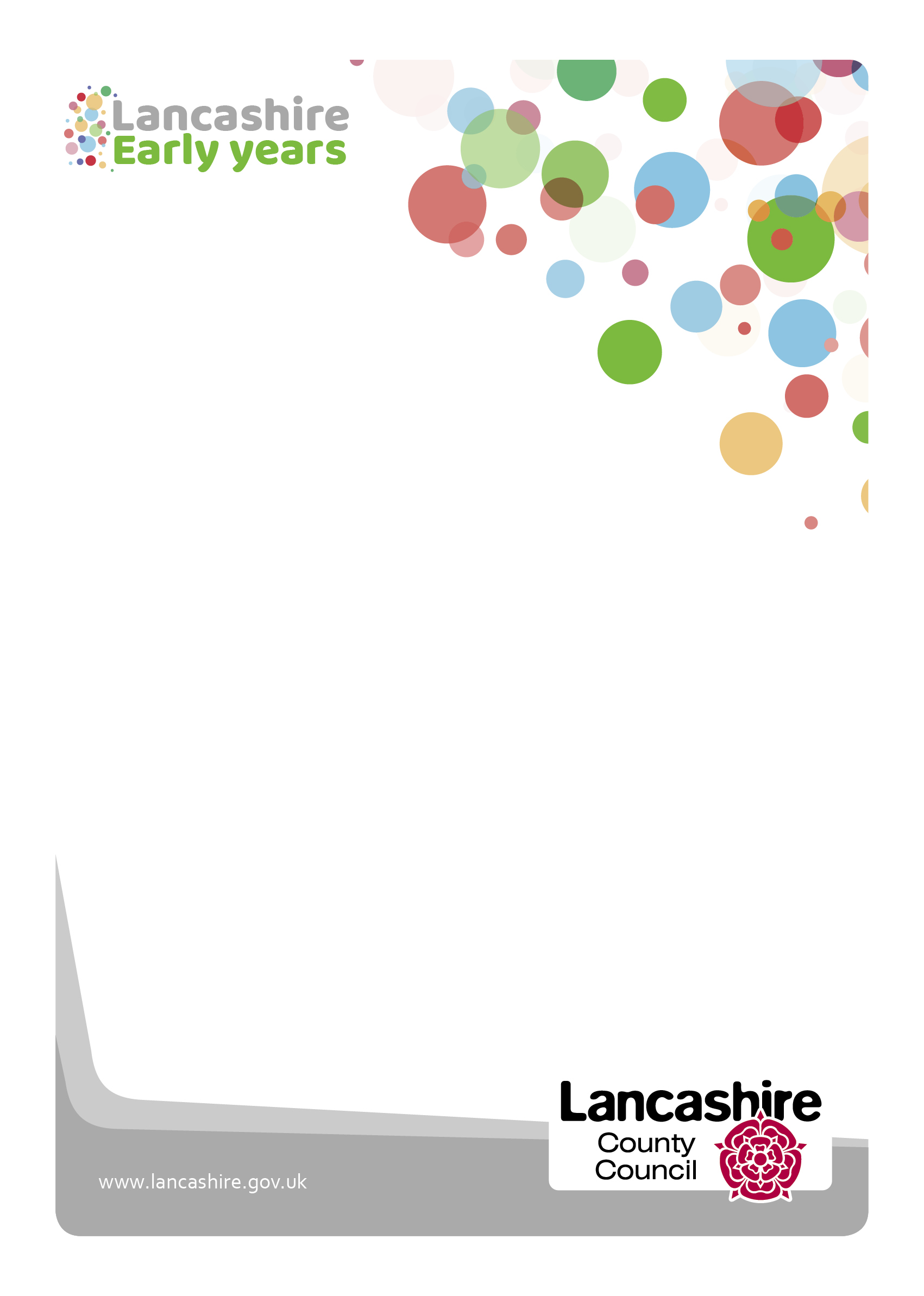 